Změna programu vyhrazena22. dubenpondělí23. dubenúterý24. dubenstředa25. dubenčtvrtek26. dubenpátek27. dubensobota28. dubenneděle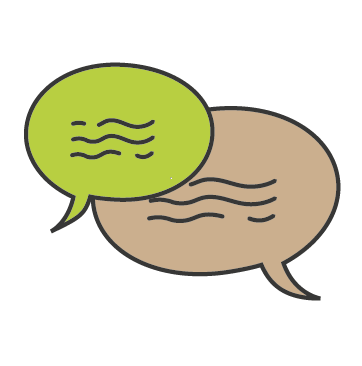 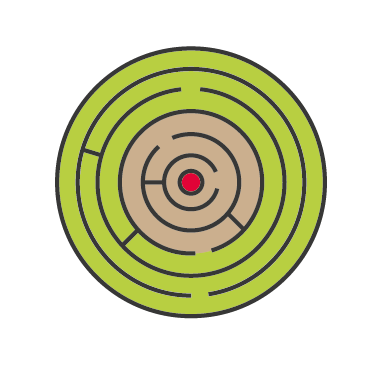 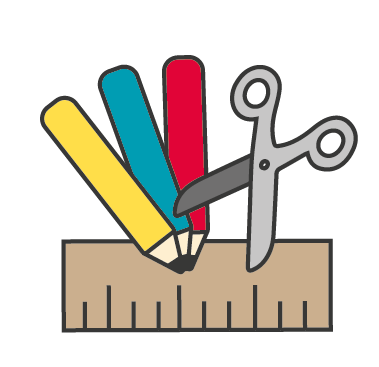 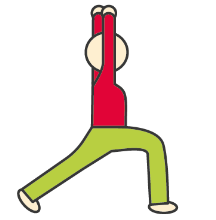 10:00 – 11:00Individuálnírozhovory10:00 – 11:00Trénování paměti Zasedačka10:00 – 11:00Tvořivá dílna2. patro9:30 – 16:00Cvičenís LuckouIndividuálně9:30 – 16:00Cvičenís LuckouIndividuálně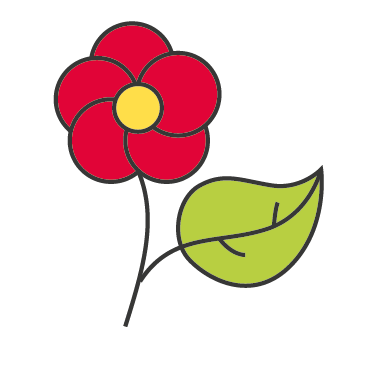 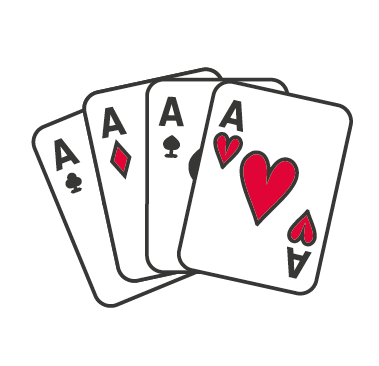 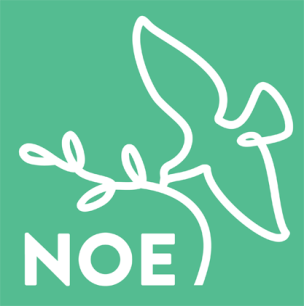 10:00 – 11:00Cvičenís Pepou10:00 – 11:00Cvičenís Pepou10:00 – 11:00Tvoření1 - 3. patro10:00 – 11:00Společenské hry4. patro10:00 – 11:00Jóga Přízemí10:30TV NOEMŠE SVATÁživě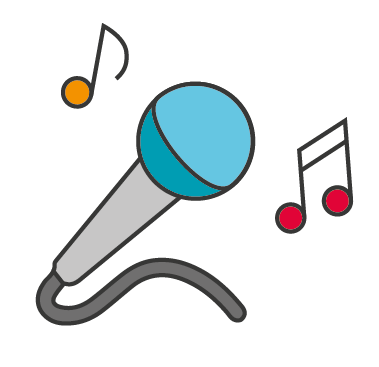 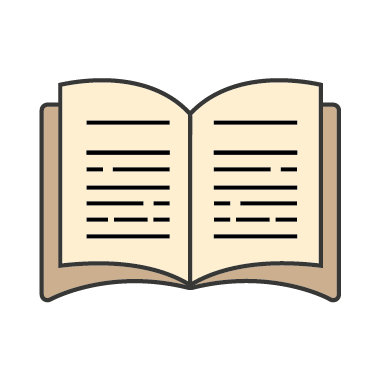 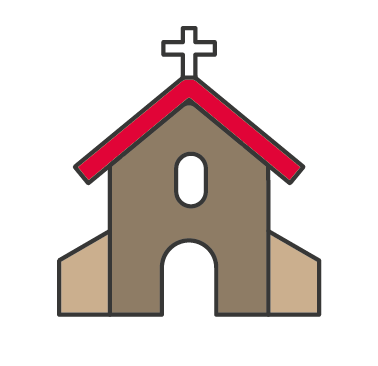 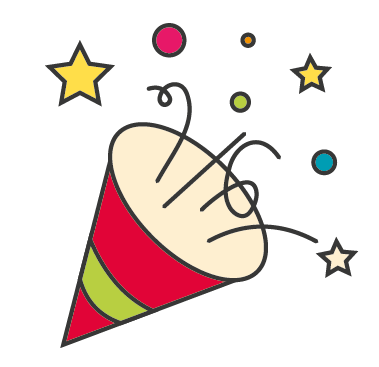 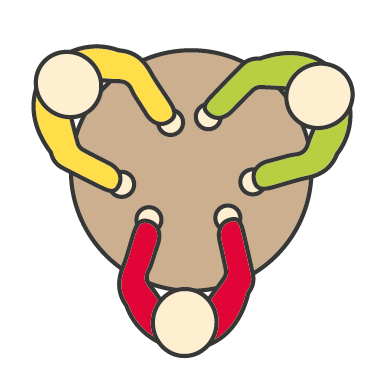 13:30 – 16:00Cvičenís LuckouIndividuálněSkupina 4. p.15:00 – 16:00KONCERTTomáš RingelPřízemí14:30 – 15:30Nabídkaz našíknihovnyPředčítání14:45 – 15:15BohoslužbaKaple14:30 – 16:00Čarodějné grilováníDOBROVOLNÍCIZahrada14:30 – 15:30ReminiscenceSkupinaIndividuálně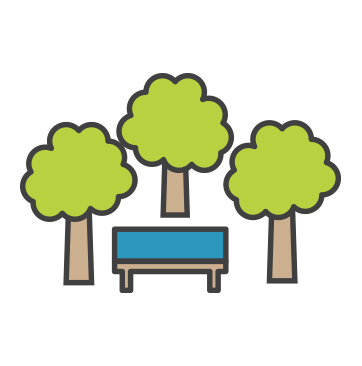 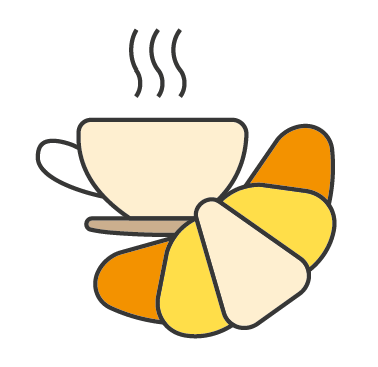 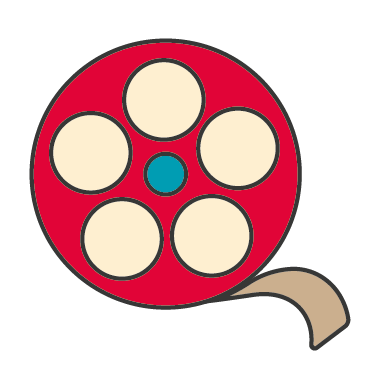 15:00 – 16:00Vycházky14:30 – 16:00Vycházky15:00 – 16:00Vycházky15:00 – 16:00Vycházky15:00 – 16:00Vycházky14:30 – 17:55Filmový klub14:55 – 17:30Filmový klub